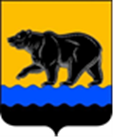 СЧЁТНАЯ ПАЛАТА ГОРОДА НЕФТЕЮГАНСКА16 мкрн., д. 23, помещение № 97, г. Нефтеюганск, Ханты-Мансийский автономный округ - Югра(Тюменская область), 628310, телефон: 20-30-54, факс: 20-30-63 е-mail: sp-ugansk@mail.ru_____________________________________________________________________________________ЗАКЛЮЧЕНИЕ на проект изменений в муниципальную программу города Нефтеюганска «Развитие жилищно-коммунального комплекса и повышение энергетической эффективности в городе Нефтеюганске»Счётная палата города Нефтеюганска на основании Бюджетного кодекса Российской Федерации, Положения о Счётной палате города Нефтеюганска, утверждённого решением Думы города Нефтеюганска от 22.12.2021 № 56-VII, рассмотрев проект изменений в муниципальную программу города Нефтеюганска «Развитие жилищно-коммунального комплекса и повышение энергетической эффективности в городе Нефтеюганске» (далее по тексту – проект изменений), сообщает следующее:1. При проведении экспертно-аналитического мероприятия учитывалось наличие экспертизы:1.1. Департамента финансов администрации города Нефтеюганска на предмет соответствия проекта муниципальной программы бюджетному законодательству Российской Федерации и возможности финансового обеспечения его реализации из бюджета города Нефтеюганска.1.2. Департамента экономического развития администрации города Нефтеюганска на предмет соответствия:- требованиям, установленными нормативными правовыми актами Российской Федерации, автономного округа и города Нефтеюганска об инвестиционной деятельности, осуществляемой в форме капитальных вложений, а также в сфере управления проектной деятельностью;- Порядку принятия решения о разработке муниципальных программ города Нефтеюганска, их формирования, утверждения и реализации, утверждённому постановлением администрации города Нефтеюганска                         от 18.04.2019 № 77-нп «О модельной муниципальной программе города Нефтеюганска, порядке принятия решения о разработке муниципальных программ города Нефтеюганска, их формирования, утверждения и реализации» (далее – Порядок от 18.04.2019 № 77-нп);- структурным элементам, целям муниципальной программы;- срокам её реализации, задачам муниципальной программы;- целевым показателям, характеризующим результаты её реализации, целям муниципальной программы и её структурным элементам.3. Проектом изменений планируется: 3.1. Изменения в строке «Ответственный исполнитель муниципальной программы» паспорта муниципальной программы в наименовании ответственного исполнителя муниципальной программы по замечаниям Счётной палаты, содержащееся в заключении от 25.04.2024 № СП-256-4.3.2. Скорректировать целевые показатели по 2024 году:3.2.1. Устранение замечаний Счётной палаты, содержащиеся в заключении от 29.03.2024 № Исх.СП-176-4, с учётом письма департамента жилищно-коммунального хозяйства администрации города Нефтеюганска                    от 08.04.2024 № Исх.ДЖКХ-01-14-2462-4: - «Количество отремонтированных жилых помещений муниципального жилищного фонда» уменьшить до 31 шт.;- «Количество установленных детских игровых площадок» уменьшить до 2 шт.;- «Количество благоустроенных дворовых и общественных территорий» увеличить до 3;- «Санитарная очистка береговой линии от мусора в границах города» отражена ссылка на действующий правовой акт.При этом, рекомендуем:- привести к единообразию сокращения, применённые в таблице 3 «Показатели муниципальной программы»;- привести в соответствие таблицу 4 «План достижения показателей муниципальной программы в 2024 году» согласно требованиям Порядка                       от 18.04.2019 № 77-нп, а именно: таблица 4 должна отражать цели/показатели муниципальной программы, а не только показатели комплекса процессных мероприятий.3.3. Предусмотреть уменьшение финансового обеспечения муниципальной программы с 2024 по 2030 годы в общей сумме 8 037 128 рублей 61 копейка.3.3.1. По направлению (подпрограмме) 1 «Создание условий для обеспечения качественными коммунальными услугами» в разрезе структурных элементов по соисполнителю муниципальной программы департаменту градостроительства и земельных отношений администрации города Нефтеюганска на 2024 год предусмотрены изменения:1) региональный проект «Создание (реконструкция) коммунальных объектов» уменьшение объёма финансирования по местному бюджету в сумме 70 670 рублей в связи с экономией по итогам проведённых торгов по объекту «КНС-3а, Коллектор напорного трубопровода» (реконструкция)»;2) комплекс процессных мероприятий «Реконструкция, расширение, модернизация, строительство коммунальных объектов, в том числе объектов питьевого водоснабжения» уменьшение объёма финансирования по местному бюджету в сумме 2 622 903 рубля в связи с экономией по статье «Оплата потребления э/энергии».3.3.2. По направлению (подпрограмме) 2 «Создание условий для обеспечения доступности и повышения качества жилищных услуг» комплексу процессных мероприятий «Поддержка технического состояния жилищного фонда» по соисполнителю муниципальной программы департаменту муниципального имущества администрации города Нефтеюганска на 2024 год уменьшение объёма финансирования по местному бюджету в сумме 3 834 609 рублей в связи с отсутствием заключённого муниципального контракта по содержанию нераспределённых и нереализованных жилых и свободных нежилых помещений, являющихся муниципальной собственностью, в части жилищных услуг с ООО УК «Лучший дом».3.3.3. По направлению (подпрограмме) 3 «Повышение энергоэффективности в отраслях экономики» комплексу процессных мероприятий «Реализация энергосберегающих мероприятий в муниципальном секторе» увеличение объёма финансирования по местному бюджету на 2024 год в общей сумме 137 000 рублей по соисполнителям муниципальной программы:1) департамент образования администрации города Нефтеюганска увеличение финансирования в сумме 25 000 рублей для заключения договора на поставку пяти уличных светодиодных светильников для МБДОУ «Детский сад № 13 «Чебурашка»;2) департамент жилищно-коммунального хозяйства администрации города Нефтеюганска увеличение финансирования в сумме 112 000 рублей для заключения договора на поставку светодиодных светильников (41 штука) для                                  МКУ «ЕДДС».3.3.4. По направлению (подпрограмме) 4 «Формирование комфортной городской среды» уменьшение объёма финансирования в общей сумме                        1 533 946 рублей 61 копейка по 2024 году и плановому периоду 2027-2030 годы в разрезе структурных элементов:1) региональный проект «Формирование комфортной городской среды» по ответственному исполнителю муниципальной программы департаменту жилищно-коммунального хозяйства администрации города Нефтеюганска увеличение объёма финансирования в 2024 году по окружному бюджету                      в сумме 30 рублей 39 копеек на выполнение работ по комплексному благоустройству территорий в рамках реализации проекта «Формирование комфортной городской среды» (уведомление №710/04/158 о предоставлении субсидии, субвенции, иного межбюджетного трансферта, имеющего целевое назначение на 2024 год и плановый период 2025 и 2026 годов от 15.04.2024);2) комплекс процессных мероприятий «Улучшение санитарного состояния городских территорий» по ответственному исполнителю муниципальной программы департаменту жилищно-коммунального хозяйства администрации города Нефтеюганска уменьшение объёма финансирования по местному бюджету в 2027-2030 годы на сумму 4 156 880 рублей (исполнение рекомендаций Счётной палаты, содержащихся в заключении от 29.03.2024                       № Исх.СП-176-4);3) комплекс процессных мероприятий «Благоустройство и озеленение города» по соисполнителю муниципальной программы департаменту градостроительства и земельных отношений администрации города Нефтеюганска увеличение объёма финансирования по местному бюджету                     в 2024 году на сумму 2 622 903 рубля для осуществления закупок на выполнение подрядных работ по капитальному ремонту объекта «Главная площадь г. Нефтеюганска (II-я очередь строительства) (капитальный ремонт фонтана)», расположенная по адресу: ХМАО-Югра, г. Нефтеюганск, 2 и 3 микрорайоны, главная площадь.3.3.5. По направлению (подпрограмме) 5 «Обеспечение реализации муниципальной программы» комплексу процессных мероприятий «Организационное обеспечение функционирования отрасли» по ответственному исполнителю муниципальной программы департаменту жилищно-коммунального хозяйства администрации города Нефтеюганска уменьшение объёма финансирования по местному бюджету в 2024 году на сумму 112 000 рублей в связи с экономией после проведения закупочных процедур по техническому обслуживанию и ремонту движимого имущества.4. Финансовые показатели, содержащиеся в проекте изменений, соответствуют расчётам, представленным на экспертизу.Информацию о решениях, принятых по результатам рассмотрения настоящего заключения, направить в адрес Счётной палаты до 24.05.2024.Председатель					          			           С.А. ГичкинаИсполнитель:инспектор инспекторского отдела № 1Валова Юлия Васильевна8(3463) 203303Исх. от 14.05.2024 № СП- 284- 4